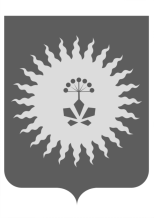 АДМИНИСТРАЦИЯ                                              АНУЧИНСКОГО МУНИЦИПАЛЬНОГО ОКРУГАПРИМОРСКОГО КРАЯПОСТАНОВЛЕНИЕО внесении изменений в список молодых семей - участников муниципальной программы«Обеспечение жильём молодых семей Анучинского муниципального округа на 2020-2024 гг.», утвержденный постановлением Администрации  Анучинского муниципального округа от 31.05.2022 г. № 514В соответствии со статьёй 14 Федерального закона от 06 октября 2003 года № 131-ФЗ «Об общих принципах организации местного самоуправления в Российской Федерации», постановлением Администрации Приморского края от 30.12.2019   № 945-па «Об утверждении государственной программы Приморского края «Обеспечение доступным жильём и качественными услугами жилищно-коммунального хозяйства населения Приморского края» на 2020-2027 годы», постановлением администрации Анучинского муниципального округа от 30.09.2019г. № 554 «Об утверждении муниципальной программы «Обеспечение жильём молодых семей Анучинского муниципального округа на 2020-2024 годы», руководствуясь Уставом Анучинского  муниципального округа Приморского края, администрация  Анучинского  муниципального округа Приморского краяПОСТАНОВЛЯЕТ:На основании Протокола №2 от 04.10.2022г. заседания Комиссии по постановке на учет молодых семей в рамках реализации муниципальной программы «Обеспечение жильем молодых семей Анучинского муниципального округа на 2020-2024 гг.»,  внести изменения в список молодых семей - участников программы «Обеспечение жильем молодых семей Анучинского муниципального округа на 2020-2024 гг.», утверждённый Постановлением Администрации Анучинского муниципального округа от 31.05.2022г. № 514, изложив его в новой редакции (прилагается).2.  Начальнику общего отдела администрации Анучинского муниципального округа Приморского края (С.В. Бурдейной) обеспечить размещение настоящего постановления на официальном сайте администрации Анучинского муниципального округа Приморского края, в информационно-телекоммуникационной сети «Интернет».3.  Контроль за исполнением постановления оставляю за собой.И.о. главы администрации Анучинского муниципального округа                                                 А.Я. ЯнчукСписок молодых семей - участников программы «Обеспечение жильем молодых семей Анучинского муниципального округа на 2020-2024 гг.»05.10.2022г. с. Анучино№902-паУТВЕРЖДЕНО:Постановлением администрации Анучинского МО от 31.05.2022г. № 514       (в ред.от 05.10.2022г.№902-па)№ п/пДанные о  молодой семье Данные о  молодой семье Данные о  молодой семье Дата подачи и регистрации заявления в орган местного самоуправления для признании молодой семьи участницей муниципальной программы «Обеспечение жильём молодых семей Анучинского муниципального округа» № п/пКоличество членов семьи (человек)Фамилия, имя, отчество гражданина, нуждающегося в жилом помещении (имеющего право на оказание государственной финансовой поддержки)Число, месяц, год рожденияДата подачи и регистрации заявления в орган местного самоуправления для признании молодой семьи участницей муниципальной программы «Обеспечение жильём молодых семей Анучинского муниципального округа» № п/пКоличество членов семьи (человек)Фамилия, имя, отчество гражданина, нуждающегося в жилом помещении (имеющего право на оказание государственной финансовой поддержки)Число, месяц, год рожденияДата подачи и регистрации заявления в орган местного самоуправления для признании молодой семьи участницей муниципальной программы «Обеспечение жильём молодых семей Анучинского муниципального округа» 113Минчик Евгений Игоревич11.06.1993г.06.12.2018г.224Амяга Надежда Николаевна13.11.1989г.27.12.2018г.333Минчик Станислав Игоревич20.06.1989г.17.01.2019г.442Косарева Анастасия Сергеевна19.01.1989г. 01.04.2019г.554Борисенко Виталий Сергеевич19.06.1993г. 27.05.2019г.662Ёлкина Дарья Александровна11.03.1995г. 31.07.2019г.772Сорокина Татьяна Вячеславовна23.08.1993г. 04.02.2019г.882Муртазина Дарья Ивановна18.11.1991г.11.12.2019г.994Грищенко Роман Валерьевич11.03.199330.12.2019г.1103Марчуков Руслан Петрович02.06.1995г. 07.12.2020г.1113Глушак Игорь Юрьевич31.08.1990г.11.01.2021г.1123Назаров Сергей Юрьевич20.04.1994г.12.01.2021г.1133Рафальский Артём Дмитриевич09.06.1995г. 31.03.2022г.1142Хитренко Яна Сергеевна02.10.1988г. 14.04.2022г.